10.01.2022 года подведены итоги творческого новогоднего  конкурса «Новогоднее вдохновение».В конкурсе принимали участие дети и родители всех групп. Все участники конкурса  награждены грамотами  по номинациям: «Самая оригинальная поделка», «Сюжетная поделка», «Поделка из необычного природного и бросового материала».Наши работы.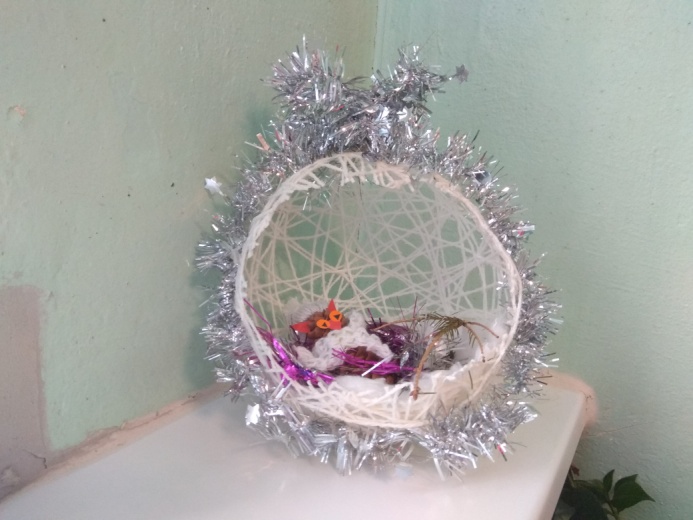 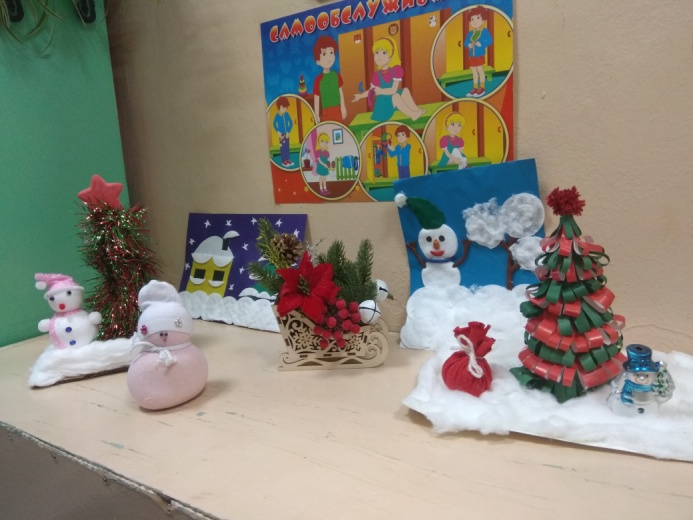 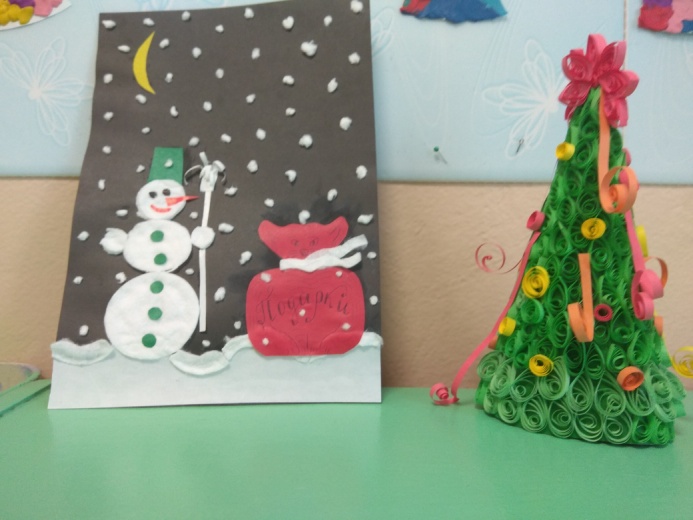 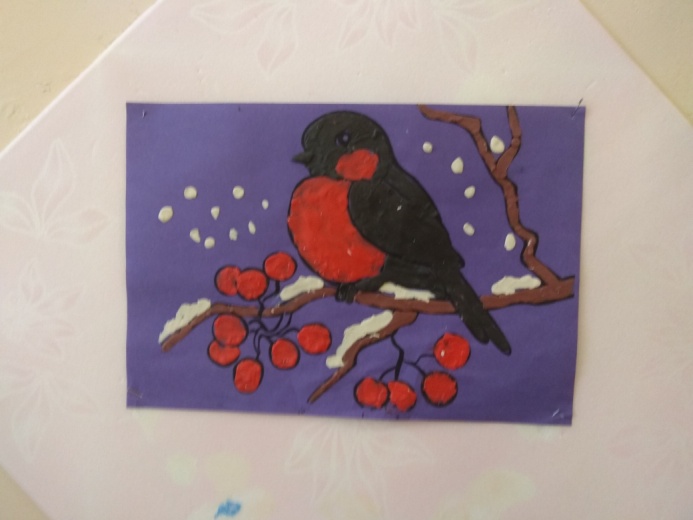 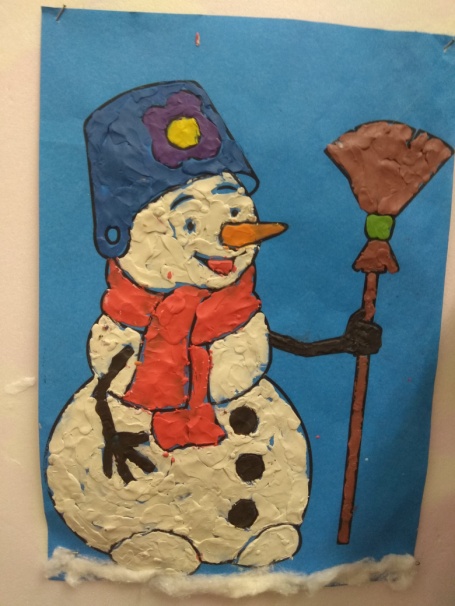 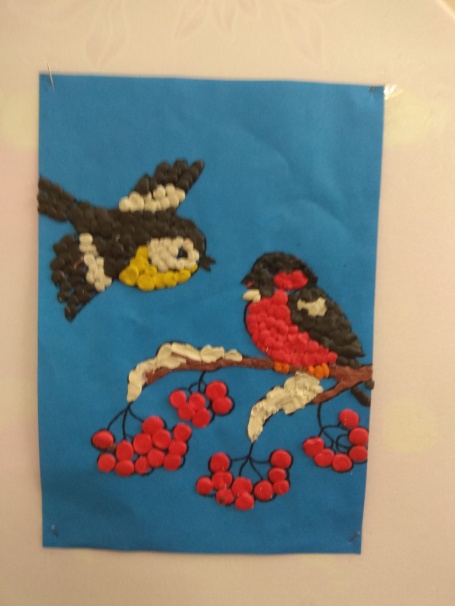 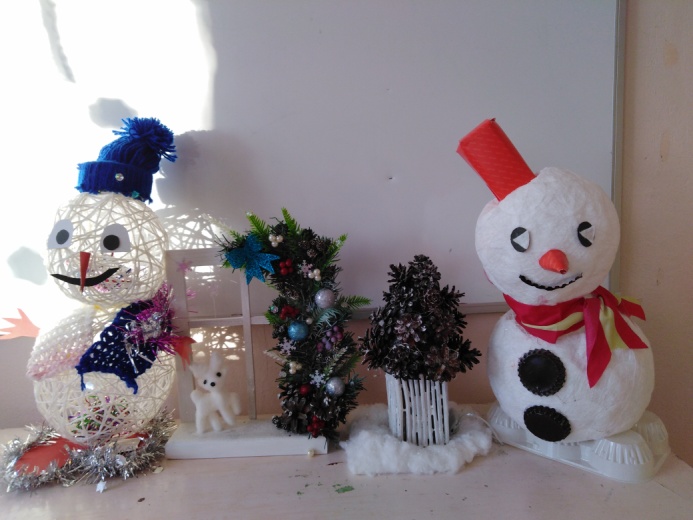 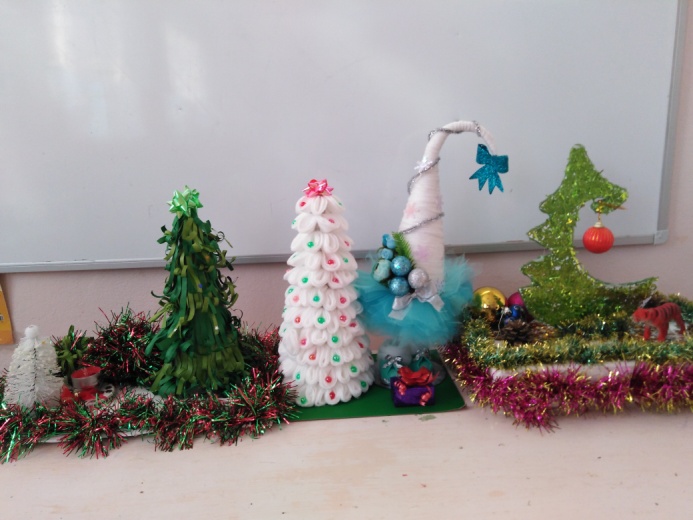 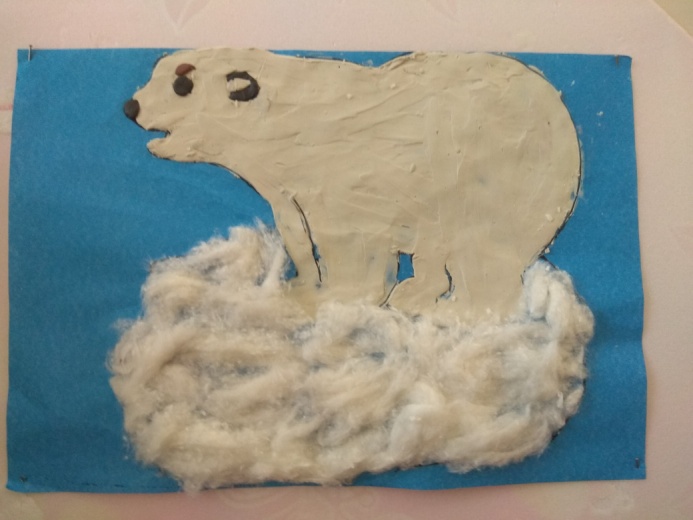 